Publicado en Tavernes Blanques el 15/09/2017 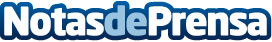 Publicidad polémica entorno al conductor de los vehículos autónomosEstados Unidos continúa apostando por los coches autónomos, un ejemplo de ello es la propuesta de ley que se aprobó el pasado miércoles. Esta ley obliga a la presentación de un informe sobre el correcto funcionamiento estos vehículos. Sin embargo, y a pesar de esta medida de seguridad, la información que reciben los ciudadanos sobre la figura del conductor autónomo es polémica y omite que es él quien posee la responsabilidad en caso de peligroDatos de contacto:Taller en Tavernes Cortes ValencianasMecánica en general, neumáticos y electricidad682477542Nota de prensa publicada en: https://www.notasdeprensa.es/publicidad-polemica-entorno-al-conductor-de Categorias: Derecho Automovilismo Industria Automotriz http://www.notasdeprensa.es